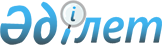 Балкашин селолық округінде көшелерді қайта атау туралыАқмола облысы Сандықтау ауданы Балкашин селолық округі әкімінің 2008 жылғы 29 мамырдағы N 1 шешімі. Ақмола облысы Сандықтау ауданының әділет басқармасында 2008 жылғы 20 маусымда N 1-16-80 тіркелді.      Қазақстан Республикасының 1993 жылғы 8 желтоқсандағы "Қазақстан Республикасының әкімшілік-аумақтық құрылысы туралы" Заңының 14 бабына сәйкес Сандықтау ауданы Балкашин селолық округінің әкімі ШЕШТІ:

      1. Сандықтау ауданы Балкашин селолық округі Хуторок селосында көшелер келесідей қайта аталсын:

      1) Тельман көшесін Достық көшесіне;

      2) Школьный көшесін Ыбырай Алтынсарин көшесіне;

      3) Дачный көшесі Көктем көшесіне;

      4) Чехов көшесін Мәлік Ғабдуллин көшесіне;

      2. Сандықтау ауданы Балкашин селолық округі Петровка селосында көшелер келесідей қайта аталсын:

      1) Ленин көшесі Абай атындағы көшеге;

      2) Мир көшесін Әлия Молдағұлова атындағы көшеге;

      3) Зеленый көшесін Наурыз көшесіне;

      4) Набережный көшесін Салтанат көшесіне.

      3. Осы шешім Ақмола облысы Сандықтау ауданының Әділет басқармасында мемлекеттік тіркелгеннен кейін күшіне енеді және ресми жарияланудан кейін қолданысқа түседі.


					© 2012. Қазақстан Республикасы Әділет министрлігінің «Қазақстан Республикасының Заңнама және құқықтық ақпарат институты» ШЖҚ РМК
				
      Әкім

А.Есымбаев
